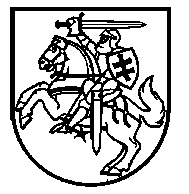 Lietuvos Respublikos VyriausybėnutarimasDėl LIETUVOS RESPUBLIKOS VYRIAUSYBĖS 2001 M. BALANDŽIO 26 D. NUTARIMO NR. 478 „DĖL VALSTYBĖS LĖŠŲ, SKIRTŲ VALSTYBĖS KAPITALO INVESTICIJOMS, PLANAVIMO, TIKSLINIMO, NAUDOJIMO, APSKAITOS IR KONTROLĖS TAISYKLIŲ PATVIRTINIMO“ PAKEITIMO2015 m. sausio 7 d. Nr. 13
VilniusLietuvos Respublikos Vyriausybė nutaria:Pakeisti Valstybės lėšų, skirtų valstybės kapitalo investicijoms, planavimo, tikslinimo, naudojimo, apskaitos ir kontrolės taisykles, patvirtintas Lietuvos Respublikos Vyriausybės 2001 m. balandžio 26 d. nutarimu Nr. 478 „Dėl Valstybės lėšų, skirtų valstybės kapitalo investicijoms, planavimo, tikslinimo, naudojimo, apskaitos ir kontrolės taisyklių patvirtinimo“:1. Pakeisti 25 punktą ir jį išdėstyti taip: „25. Lietuvos Respublikos Seimui priėmus tam tikrų metų valstybės biudžeto ir savivaldybių biudžetų finansinių rodiklių patvirtinimo įstatymą ir patvirtinus Valstybės investicijų programą (pagal investavimo sritis), valstybės institucijos ir įstaigos, nurodytos Taisyklių 13.1 ir 13.2 papunkčiuose, atsižvelgdamos į atrankos komisijų pateiktus pasiūlymus, kartu su programų sąmatomis teikia Finansų ministerijai pasiūlymus dėl patvirtintiems biudžetiniams metams valstybės kapitalo investicijoms numatytų lėšų paskirstymo pagal asignavimų valdytojus ir investicijų projektus (investicijų projektų įgyvendinimo programas).“2. Papildyti 251 punktu:„251. Finansų ministerija, vadovaudamasi iš valstybės institucijų ir įstaigų, nurodytų Taisyklių 13.1 ir 13.2 papunkčiuose, gautais pasiūlymais, rengia patvirtintiems biudžetiniams metams valstybės kapitalo investicijų paskirstymo pagal investicijų projektus, kurių planuojama vertė arba sutarties su tiekėjais (prekių tiekėjais, paslaugų teikėjais, rangovais) kaina viršija 10 000 tūkst. eurų, taip pat naujus investicijų projektus, kuriems ankstesnių metų Valstybės investicijų programoje nebuvo skirta valstybės lėšų ir kurių planuojama vertė viršija 1 500 tūkst. eurų ir kurių neplanuojama baigti įgyvendinti per dvejus biudžetinius metus, projektą ir teikia jį Lietuvos Respublikos Vyriausybei.“ 3. Papildyti 252 punktu:„252. Taisyklių 251 punkto nuostatos netaikomos planuojant valstybės lėšas:252.1. iš Europos Sąjungos finansinės paramos ir (ar) kitos gaunamos tarptautinės finansinės paramos bendrai finansuojamiems investicijų projektams;252.2. Krašto apsaugos ministerijos vykdomiems krašto apsaugos sistemos investicijų projektams (investicijų projektų įgyvendinimo programoms), įgyvendinamiems vykdant įsipareigojimus NATO (įskaitant NATO saugumo investicijų programą) ir Europos Sąjungai, taip pat kitus įsipareigojimus dalyvauti tarptautinėse operacijose;252.3. iš konkrečios valstybės biudžeto pajamų dalies, kurios panaudojimo apimtis ir paskirtis nurodyta įstatymuose ar Lietuvos Respublikos Vyriausybės nutarimuose, finansuojamiems investicijų projektams.“4. Papildyti 253 punktu:„253. Finansų ministerija Taisyklių 251 punkte nurodytą paskirstymo projektą Lietuvos Respublikos Vyriausybei teikia kartu su Lietuvos Respublikos Vyriausybės nutarimo dėl patvirtintų tam tikrų metų valstybės biudžeto asignavimų paskirstymo pagal programas projektu.“5. Papildyti 254 punktu:„254. Lietuvos Respublikos Vyriausybei patvirtinus Taisyklių 251 punkte nurodytą paskirstymą, valstybės politiką formuojančios valstybės institucijos ir įstaigos prireikus patikslina patvirtintiems biudžetiniams metams numatytų lėšų valstybės kapitalo investicijoms paskirstymą pagal valstybės institucijas, įstaigas ir įmones, savivaldybių institucijas, taip pat kitus ūkio subjektus, kuriems numatoma skirti lėšų, ir investicijų projektus (investicijų projektų įgyvendinimo programas), taip pat pagal investavimo prioritetus, o kitos valstybės institucijos ir įstaigos, nurodytos Taisyklių 13.1 ir 13.2 papunkčiuose, prireikus patikslina savo institucijos arba įstaigos investicijų projektus (investicijų projektų įgyvendinimo programas), taip pat lėšų paskirstymą pagal investavimo prioritetus ir per 10 dienų šią informaciją paskelbia interneto svetainėse.“6. Pakeisti 26 punkto pirmąją pastraipą ir ją išdėstyti taip:„26. Valstybės institucijos ir įstaigos, nurodytos Taisyklių 13.1 ir 13.2 papunkčiuose, pagal Taisyklių 254 punktą patikslinusios lėšų paskirstymą pagal investicijų projektus (investicijų projektų įgyvendinimo programas), taip pat investicijų projektų įgyvendinimo programai numatytų valstybės lėšų paskirstymą pagal investicijų projektus, per 5 darbo dienas:“.7. Papildyti 261 punktu:„261. Pasiūlymus pakeisti Taisyklių 251 punkte nurodytą paskirstymą Lietuvos Respublikos Vyriausybei gali teikti Finansų ministerija arba ministerijos, kurios teikia savo, joms pavaldžių biudžetinių įstaigų ir pagal pavestas valdymo sritis kitų ūkio subjektų patvirtintų valstybės kapitalo investicijoms numatytų lėšų paskirstymo pakeitimus, atsižvelgdamos į atrankos komisijų pateiktus pasiūlymus. Teikiamus Lietuvos Respublikos Vyriausybei valstybės kapitalo investicijoms numatytų lėšų paskirstymo pagal investicijų projektus pakeitimus būtina suderinti su Finansų ministerija.“8. Pakeisti 29 punktą ir jį išdėstyti taip:„29. Tikslinant einamiesiems biudžetiniams metams valstybės kapitalo investicijoms numatytų lėšų paskirstymą pagal investicijų projektus (investicijų projektų įgyvendinimo programas), taip pat investicijų projektų įgyvendinimo programai numatytų valstybės lėšų paskirstymą pagal investicijų projektus, išskyrus Taisyklių 251 punkte nurodytą paskirstymą, naujų investicijų projektų (investicijų projektų įgyvendinimo programų) finansavimas turi būti derinamas su Finansų ministerija. Einamiesiems biudžetiniams metams numatytų lėšų valstybės kapitalo investicijoms paskirstymas tikslinamas atsižvelgiant į atrankos komisijų pateiktus pasiūlymus.“Ministras Pirmininkas	Algirdas ButkevičiusFinansų ministras	Rimantas Šadžius